«Одобрено на заседании научно-практического совета Министерства здравоохранения Российской Федерации (протокол от _____)»ОглавлениеСписок сокращений	4Термины и определения	51. Краткая информация по заболеванию  или состоянию (группе заболеваний или состояний)	61.1 Определение заболевания или состояния (группы заболеваний или состояний)	61.2 Этиология и патогенез заболевания или состояния (группы заболеваний или состояний)	61.3 Эпидемиология заболевания или состояния (группы заболеваний или состояний)	71.4 Особенности кодирования заболевания или состояния (группы заболеваний или состояний) по Международной статистической классификации болезней и проблем, связанных со здоровьем	71.5 Классификация заболевания или состояния (группы заболеваний или состояний)	81.6 Клиническая картина заболевания или состояния (группы заболеваний или состояний)	102. Диагностика заболевания или состояния  (группы заболеваний или состояний), медицинские показания  и противопоказания к применению методов диагностики	112.1 Жалобы и анамнез	112.2 Физикальное обследование	112.3 Лабораторные диагностические исследования	122.4 Инструментальные диагностические исследования	142.5 Иные диагностические исследования	163. Лечение, включая медикаментозную и немедикаментозную терапии, диетотерапию, обезболивание, медицинские показания  и противопоказания к применению методов лечения	163.1 Хирургическое лечение	173.2 Медикаментозное лечение	183.3 Другие методы лечения  	213.4 Обезболивание	224. Медицинская реабилитация, медицинские показания  и противопоказания к применению методов реабилитации	245. Профилактика и диспансерное наблюдение, медицинские показания  и противопоказания к применению методов профилактики	255.1 Профилактика	255.2 Диспансерное наблюдение	266. Организация оказания медицинской помощи	287. Дополнительная информация (в том числе факторы, влияющие на исход заболевания или состояния)	34Критерии оценки качества медицинской помощи	35Список литературы	36Приложение А1. Состав рабочей группы  по разработке и пересмотру клинических рекомендаций	40Приложение А2. Методология разработки клинических рекомендаций	45Приложение А3. Справочные материалы, включая соответствие показаний к применению и противопоказаний, способов применения и доз лекарственных препаратов, инструкции по применению лекарственного препарата	46Приложение Б. Алгоритмы действий врача	47Приложение В. Информация для пациента	48Приложение Г1-ГN. Шкалы оценки, вопросники и другие оценочные инструменты состояния пациента, приведенные в клинических рекомендациях	49Список сокращенийМРЩЖ – медуллярный рак щитовидной железыМЭН – множественная эндокринная неоплазияДЛТ – дистанционная лучевая терапияКТ – компьютерная томографияРЭА – раковый эмбриональный антигенМРТ – магнитно-резонансная томографияПЭТ – позитронно-эмиссионная томографияТАБ – тонкоигольная аспирационная биопсияУЗИ – ультразвуковое исследованиеЩЖ – щитовидная железаRET – rearranged during transfectionЖКТ – желудочно-кишечный трактДЛТ – дистанционная лучевая терапияТермины и определенияЦентральная лимфаденэктомия – хирургическое удаление регионарных лимфатических узлов и окружающей трахеюклетчатки VI уровня шеи с включением в блок преларингеальных(Дельфийских), претрахеальных и паратрахеальных лимфатических узлов с обеих сторон.Классификация TIRADS (Thyroid Imaging Reporting and Data System) – стандартизированная система описания протокола ультразвукового исследования щитовидной железы.Bethesda Thyroid Classification, 2009, 2017 –стандартизированная система описания протокола цитологического исследования пунктатов щитовидной железы.RECIST 1.1 – Response Evaluation Criteria in Solid Tumors –критерии оценки ответа солидных опухолей на лечение, версия1.1.1. Краткая информация по заболеванию или состоянию (группы заболеваний или состояний)1.1 Определение заболевания или состояния (группы заболеваний или состояний)Медуллярный рак щитовидной железы (МРЩЖ) – опухоль из секретирующих кальцитонин парафолликулярных С-клеток щитовидной железы (ЩЖ), которые происходят из нейроэктодермы, т. е. эмбриональной закладки, отличающейся от мезодермального происхождения А- и В-клеток ЩЖ [1].1.2 Этиология и патогенез заболевания или состояния (группы заболеваний или состояний)Этиология МРЩЖ в рамках синдрома множественных эндокринных неоплазий 2-го типа (МЭН2) связана с мутацией в гене RET, кодирующем трансмембранный тирозинкиназный рецептор. Активация данного рецептора приводит к бесконтрольной пролиферации С-клеток.Ген RET состоит из 20 экзонов. Наследственный МРЩЖ ассоциирован с патогенными вариантами в экзонах 5, 7–11, 13–16, чаще всего в экзонах 10, 11, 13–16, которые представлены миссенс-мутациями (замена одного нуклеотида), реже делецией или инсерцией. Заболевание наследуется по аутосомно-доминантному типу. Клинические проявления синдрома МЭН2 зависят от локализации мутации в гене . Выделяют синдром Сиппла (МЭН2А) и синдром Горлина (МЭН2Б).Наиболее распространенным из наследственных вариантов является синдром МЭН2А. МРЩЖ как первичное проявление данного синдрома развивается в возрасте от 5 до 25 лет, фенотипическая пенетрантность МРЩЖ при МЭН2А составляет 100 %. Одно- либо двусторонняя феохромоцитома и первичный гиперпаратиреоз развиваются в 55–75 и 15–30 % случаев соответственно. Наиболее редкими проявлениями являются болезнь Гиршпрунга (аганглиоз толстой кишки) и кожный лихеноидный амилоидоз.Ранее выделялась изолированная семейная форма МРЩЖ (сейчас– вариант МЭН2А), которая отличается изолированным поражением ЩЖ (как правило, в нескольких поколениях без других проявлений классического синдрома МЭН2А). Однако описаны случаи поздней манифестации феохромоцитомы у одного из пробандов в семьях с семейным изолированным МРЩЖ. В связи с этим большинство исследователей предлагает считать семейную форму МРЩЖ вариантом синдрома МЭН2А с низкой пенетрантностью феохромоцитомы. МРЩЖ при этой форме, как правило, развивается позже, протекает менее агрессивно, фенотипическая пенетрантность МРЩЖ при семейной изолированной форме может быть не абсолютной (часть пациентов с мутацией не имеют МРЩЖ).Наиболее агрессивное течение МРЩЖ наблюдается при синдроме МЭН 2Б. Другие проявления МЭН 2Б: ранняя манифестация феохромоцитомы (начиная с 12-летнего возраста) и яркие физикальные фенотипические признаки, среди которых марфаноподобная внешность, гипермобильность суставов; множественные ганглионевриномы конъюнктивы, слизистой оболочки языка, рта, пищевода и кишечника, роговичного нерва; деформация стоп, грудной клетки и т. д.При спорадическом МРЩЖ соматические мутации гена RET описаны в 25–40 % случаев, также описаны соматические мутации генов H-RAS и K-RAS. Имеются данные о том, что, в отличие от герминальных, соматические мутации не всегда являются инициирующими, они в большей степени ответственны за прогрессирование опухолей. Таким образом, к развитию данного заболевания могут быть причастны еще неизвестные факторы [2; 3].1.3 Эпидемиология заболевания или состояния (группы заболеваний или состояний)МРЩЖ составляет около 4–6 % всех случаев рака ЩЖ. Однако при современном скрининг-зависимом росте заболеваемости дифференцированным раком ЩЖ (в основном за счет папиллярных микрокарцином), относительная доля МРЩЖ в некоторых странах уменьшается до 1–3 %. В 20–25 % случаев МРЩЖ выявляют в рамках синдрома МЭН2, в остальных случаях он является спорадическим заболеванием [4, 5].1.4 Особенности кодирования заболевания или состояния (группы заболеваний или состояний) по Международной статистической классификации болезней и проблем, связанных со здоровьемС73 – злокачественное новообразование щитовидной железы.Диффузную закладку С-клеток в ЩЖ по происхождению и функции можно считать самостоятельным органом – например, таким же, как околощитовидные железы. Это объясняет несколько иные свойства С-клеточных опухолей. МРЩЖ и опухоли ЩЖ из А- и В-клеток объединяет лишь локализация, и на этом их сходство заканчивается. Нейроэндокринная природа МРЩЖ – причина принципиального иных подходов к его диагностике и лечению.1.5 Классификация заболевания или состояния (группы заболеваний или состояний)Этиологическая классификация1. Спорадический МРЩЖ.2. Генетически детерминированный МРЩЖ:синдром Сиппла (МЭН2А), в том числе семейный МРЩЖ;синдром Горлина (МЭН2Б).Международная гистологическая классификация опухолей щитовидной железы (ВОЗ, 4-е изд., 2017)8345/3 Медуллярный рак8346/3 Смешанный медуллярно-фолликулярный ракСтадирование по TNM медуллярного рака ЩЖ, (American Joint Committee on Cancer, 8-е изд., 2017) (табл. 1) [6]T – первичная опухольT х– недостаточно данных для оценки первичной опухоли.T0 – первичная опухоль не определяется.T1T1a T1b – оТ2 – опухоль размером >2, но <4 см в наибольшем измерении, ограниченная тканью ЩЖ.ТЗ Т3а Т3b – любого размера опухоль с макроскопическим распространением за пределы капсулы ЩЖ с инвазией только в подподъязычные мышцы (грудино-подъязычную, грудино-щитовидную, щитоподъязычную или лопаточно-подъязычную).Т4 – обширная экстратиреоидная инвазияТ4а – экстратиреоидная инвазия в окружающие ткани: подкожно-жировую клетчатку, гортань, трахею, пищевод, возвратный гортанный нерв.Т4b – экстратиреоидная инвазия в предпозвоночную фасцию, крупные сосуды, вокруг сонной артерии сосудов средостения.N – наличие или отсутствие метастазов в регионарных лимфатических узлахNх – недостаточно данных для оценки регионарных лимфатических узлов.N0 – нет признаков метастатического поражения регионарных лимфатических узлов.N0a – один или несколько лимфатических узлов с цитологическим или гистологическим подтверждением отсутствия опухоли.N0b – отсутствие радиологических или клинических признаков метастатического поражения регионарных лимфатических узлов.N1 – имеются метастазы в регионарные лимфатические узлы.N1a – метастазы в лимфатические узлы VI или VII уровней (претрахеальные, паратрахеальные, преларингеальные/Дельфиана или верхнего средостения). Как одностороннее, так и двустороннее поражение.N1b – Метастазы в шейные лимфатические узлы (уровень I, II, III, IV или V) или ретрофарингеальные лимфатические узлы; на стороне поражения, с двух сторон, контралатерально.М – наличие или отсутствие отдаленных метастазовМ0 – нет признаков отдаленных метастазов.М1 – имеются отдаленные метастазы.Таблица 1. Группировка по стадиям медуллярного рака щитовидной железы по системе TNM1.6 Клиническая картина заболевания или состояния (группы заболеваний или состояний)Локализованный МРЩЖ обычно не имеет специфической клинической картины и проявляется узловым образованием ЩЖ. Местно-распространенные формы могут проявляться симптомами дисфагии, нарушения фонации, синдромом сдавления верхней полой вены. При распространенных формах может развиваться диарея и синдром Кушинга, связанные с гиперсекрецией гормонально-активных пептидов. При метастазах в кости возможны боли в костях, патологические переломы.У 25% больных МРЩЖ заболевание имеет наследственную природу и является компонентом синдрома множественной эндокринной неоплазии 2А и 2Б типов (МЭН2А и МЭН2Б). Синдром МЭН2А включает МРЩЖ, феохромоцитому, гиперпаратиреоз, реже болезнь Гиршпрунга и лихеноидный кожный амилоидоз.Синдром МЭН2Б включает МРЩЖ, феохромоцитому, марфаноподобный хабитус, множественные невромы губ, языка, конъюнктивы, ганглионейроматоз ЖКТ, мочевыводящих путей.При сочетании МРЩЖ с другими компонентами синдрома МЭН2А или МЭН2Б клиническая картина дополняется их проявлениями.Спорадический МРЩЖ развивается чаще между 40 и 60 годами. Частота метастазирования в регионарные лимфоузлы центральной и паравазальной клетчатки при стадии Т1 – 14% и 11%, при стадии Т2 – соответственно 86% и 93%. У 70% с пальпируемым узлом ЩЖ имеются регионарные метастазы, у 10% - отдаленные метастазы. Прогноз зависит от возраста и стадии на момент постановки диагноза. 10-летняя выживаемость при стадии I, II, III и IV соответственно 100%, 93%, 71% и 21%. Клиническое течение МРЩЖ трудно предсказуемо, но многие больные с отдаленными метастазами живут десятки лет. Несмотря на активное выявление МРЩЖ в последние годы у половины больных заболевание диагностируется на III-IV стадии [4].Возраст развития наследственного МРЩЖ зависит от локализации мутации в гене RET. При герминальной мутации M918T (МЭН2Б) и С634 (МЭН2А) МРЩЖ может развиваться в раннем детстве и даже на первом году жизни ребенка (M918T). При другой локализации МРЩЖ развивается в более старшем возрасте [4]. Знание локализации мутации лежит в основе профилактических мероприятий в семьях с наследственным МРЩЖ (раздел Профилактика).2. Диагностика заболевания или состояния (группы заболеваний или состояний) медицинские показания и противопоказания к применению методов диагностикиКритерии установления диагноза:на дооперационном этапе – высокий уровень кальцитонина в крови, цитологическая картина рака щитовидной железы, высокий уровень кальцитонина в смыве из пункционной иглы.на послеоперационном этапе – подтверждение МРЩЖ при гистологическом и иммуно-гистохимическом исследовании [4].2.1 Жалобы и анамнезБольшинство случаев МРЩЖ выявляют при профилактическом УЗИ щитовидной железы, определении уровня кальцитонина у пациентов с узловым зобом, семейным анамнезом МРЩЖ, при обследовании по поводу феохромоцитомы. При распространенных формах могут быть жалобы на деформацию шеи, изменение голоса, увеличенные шейные лимфатические узлы, диарею.  Отдаленные метастазы могут быть случайно выявлены при обследовании по поводу других заболеваний.На догоспитальном этапе диагностики МРЩЖ всем пациентам с узловым образованием ЩЖ рекомендован сбор анамнеза для исключения факторов, определяющих принадлежность к группе риска МРЩЖ [6].Уровень убедительности рекомендаций – C (уровень достоверности доказательств 5)Комментарии: к факторам риска МРЩЖ относятся наличие 1) семейного или личного анамнеза рака ЩЖ, феохромоцитомы; 2) дисфагии, дисфонии; 3) увеличение шейных лимфоузлов2.2 Физикальное обследованиеРекомендуется при физикальном обследовании обращать внимание на изменение контуров шеи, наличие узлового образования в ЩЖ и увеличение регионарных лимфатических узлов, изменение голоса. Также следует обращать внимание симптомы гормональной продукции (гиперкортицизм, диарея) и на клинические проявления других компонентов синдромов МЭН2А и МЭН2Б [4].Уровень убедительности рекомендаций – C (уровень достоверности доказательств 5)Комментарии: при синдроме МЭН2Б характерным является марфаноподобный тип внешности, утолщение губ, образования на языке. При синдроме МЭН2А могут быть высыпания с лихенизацией на коже [4].2.3 Лабораторные диагностические исследованияС целью исключения МРЩЖ пациентам с узловым образованием в ЩЖ, феохромоцитомой или другими синдромальными или физикальными признаками синдрома МЭН2 рекомендовано определение концентрации базального кальцитонина в крови [7].Уровень убедительности рекомендаций – B (уровень достоверности доказательств – 2)Комментарии: Кальцитонин является высоко чувствительным и специфичным маркером МРЩЖ. Оценка концентрации кальцитонина в крови как метод диагностики МРЩЖ значительно превосходит по чувствительности и специфичности УЗИ и ТАБ. Это исследование может изменить показания к ТАБ (размер, смыв на кальцитонин из иглы), поэтому должно проводиться на первичном этапе обследования.Прогностическая ценность в диагностике МРЩЖ зависит от уровня сывороточного кальцитонина. При уровне >100 пг/мл вероятность МРЩЖ приближается к 100% [8]. Исключение составляют редкие кальцитонин-секретирующие нейроэндокринные опухоли другой локализации (поджелудочной железы, легких и др) [9]. Кальцитонин выше референса, но <100 пг/мл может быть проявлением как МРЩЖ, так и С-клеточной гиперплазии при других опухолях ЩЖ и неопухолевых заболеваниях [9, 10]. При кальцитонине 50-100 пг/мл вероятность МРЩЖ 25-81%, при кальцитонине 20-50 пг/мл – вероятность МРЩЖ 8,3-26% [8, 10].Концентрацию кальцитонина рекомендовано оценивать с учетом гендерных, возрастных и методологических различий верхней границы референсных значений нормы. У мужчин концентрация кальцитонина выше, чем у женщин. У детей до 3-х лет уровень кальцитонина выше, чем у детей старшего возраста и взрослых.При подозрении на МРЩЖ цитологическое исследование пунктата узла щитовидной железы и лимфоузлов шеи (по показаниям) рекомендовано дополнять определением кальцитонина в смыве из пункционной иглы [11].Уровень убедительности рекомендаций – B (уровень достоверности доказательств – 3)Комментарий: Чувствительность цитологического исследования в диагностике МРЩЖ по данным мета-анализа составляет 20-86%, в среднем 54% [11]. Дополнительное определение кальцитонина в смыве из пункционной иглы повышает выявляемость МРЩЖ до 98% [11]. Однако высокий уровень кальцитонина в смыве также может быть при С-клеточной гиперплазии при других опухолях ЩЖ и неопухолевых заболеваниях (гиперкальциемия, гипергастринемия, прием омепразола и др.). Пороговое значение кальцитонина в смыве для диагностики МРЩЖ не определено. Интерпретация кальцитонина в смыве при отрицательном цитологическом заключении и умеренно повышенном сывороточном кальцитонине (<100 пг/мл) требует экспертной оценки [10]. Дополнительно может быть полезным определение раково-эмбрионального антигена (РЭА) в крови [10] и определение кальцитонина в смыве из иглы при пункции здоровой ткани ЩЖ. Получение крайне высоких цифр (более 2000 пг/мл) кальцитонина в смыве из здоровой ткани (вне узла) резко увеличивает вероятность вторичной С-клеточной гиперплазии.Применение кальцитонин-стимулирующих тестов (с глюконатом кальция) рекомендовано при дифференциальном диагнозе МРЩЖ и внетиреоидных кальцитонин-продуцирующих опухолей.Уровень убедительности рекомендаций – B (уровень достоверности доказательств – 3)Комментарий. Высокие значения кальцитонина могут определятся при редких кальцитонин-продуцирующих нейроэндокринных опухолях внетиреоидной локализации: легких, поджелудочной железы, тимуса. Клетки этих опухолей не имеют кальций-чувствительных рецепторов и поэтому не реагируют выбросом кальцитонина в ответ на повышение кальция при проведении стимуляционной пробы с кальцием глюконатом 10% (2,0-2,5 мг/кг). Применение кальцитонин-стимулирующих тестов у пациентов с верифицированным МРЩЖ для определения распространённости заболевания не рекомендовано.Уровень убедительности рекомендаций – C (уровень достоверности доказательств – 4)Всем пациентам с диагнозом МРЩЖ рекомендовано молекулярно-генетическое исследование для определения герминальной мутации RET [6].Уровень убедительности рекомендаций – С (уровень достоверности доказательств – 2)Комментарии: анализ на наличие герминальной мутации RET дифференцирует спорадические случаи и наследственные формы МРЩЖ. Обнаружение герминальной мутации RET позволяет планировать дальнейший скрининг феохромоцитомы и других заболеваний, ассоциированных с синдромом МЭН2А и МЭН2Б. Выявление герминальной мутации RET также необходимо для определения необходимости обследования родственников больного МРЩЖ для выявления носителей мутации и своевременного лечения последних (см. раздел Профилактика). При выявлении герминальной мутации RET, ответственной за развитие синдрома МЭН2А/МЭН2Б, рекомендовано обследование для выявления феохромоцитомы (КТ/МРТ надпочечников, при выявлении образований – метанефрины в плазме или суточной моче).Уровень убедительности рекомендаций – B (уровень достоверности доказательств – 3)При выявлении герминальной мутации RET, ответственной за развитие синдрома МЭН2А, рекомендовано исследовать уровень кальция и паратгормона для выявления первичного гиперпаратиреоза.Уровень убедительности рекомендаций – B (уровень достоверности доказательств – 3)2.4 Инструментальные диагностические исследованияВсем пациентам с подозрением на МРЩЖ необходимо проведение УЗИ шеи с целью оценки характера поражения ЩЖ и регионарных лимфоузлов [12, 13].Уровень убедительности рекомендаций C – (уровень достоверности доказательств 5)Комментарии: принятая почти во всем мире шкала оценки вероятности рака ЩЖ TIRADS (Thyroid Imaging Reporting and Data System) имеет меньшую чувствительность и специфичность в отношении МРЩЖ, чем в отношении дифференцированного рака ЩЖ. Такие признаки, как солидное строение, гипоэхогенность, неровность контуров, наличие микрокальцинатов встречаются реже, чем при папиллярномраке ЩЖ. Часть исследователей продемонстрировали семиотику TIRADS II типа, т. е. типичных доброкачественных изменений (гетерогенности структуры с жидкостными зонами и ровным четким контуром, т. е. доброкачественного узла) у 20–25 % пациентов с МРЩЖ. Таким образом, роль УЗИ при МРЩЖ заключается в выявлении узла ЩЖ, оценке состояния шейного лимфоколлектора и определении показаний к ТАБ [12-14].Тонкоигольная аспирационная биопсия рекомендована всем пациентам с подозрением на МРЩЖ в качестве основного метода дифференциальной диагностики доброкачественных и злокачественных поражений ЩЖ и лимфатических узлов. При подозрении на МРЩЖ рекомендовано определить концентрацию кальцитонина в смыве из пункционной иглы [4]. Уровень убедительности рекомендаций – С (уровень достоверности доказательств – 5)Комментарий: Чувствительность цитологического исследования в диагностике МРЩЖ по данным мета-анализа составляет 20-86%, в среднем 54% [11]. Дополнительное определение кальцитонина в смыве из пункционной иглы повышает выявляемость МРЩЖ до 98% [11].Предоперационная компьютерная томография (КТ) шеи и органов грудной клетки и трехфазная КТ печени с контрастным усилением или МРТ с контрастным усилением рекомендованы всем пациентам с МРЩЖ при наличии регионарных метастазов в лимфатических узлах (N1) или при сывороточном уровне кальцитонина >400 пг/мл с целью исключения отдаленных метастазов [6].Уровень убедительности рекомендаций – C (уровень достоверности доказательств – 5)ПЭТ с 18-фтор-дезоксиглюкозой [18F] и визуализация рецепторов к соматостатину не рекомендуются как рутинные методы для первоначального скрининга на предмет наличия метастазов МРЩЖ у пациентов, у которых данные ТАБ и/или уровень кальцитонина позволяют поставить или заподозрить диагноз МРЩЖ [2].Уровень убедительности рекомендаций – С (уровень достоверности доказательств – 5)Пациентам с МРЩЖ рекомендовано предоперационное обследование с целью обнаружения феохромоцитомы [4].Уровень убедительности рекомендаций – С (уровень достоверности доказательств 5)Комментарий: хирургическое лечение МРЩЖ при не диагностированной феохромоцитоме ассоциировано с высоким риском фатальных событий. Для исключения феохромоцитомы может использоваться любой из следующих критериев:отсутствие патологических изменений надпочечников по данным КТ или МРТ.отрицательный тест на наличие мутации RET;нормальный уровень свободных метанефринов в плазме крови или фракционироввнных метанефринов в суточной моче;2.5 Иные диагностические исследованияПослеоперационное гистологическое исследование при МРЩЖ рекомендовано дополнить иммуно-гистохимическим исследованием для подтверждения экспрессии в опухоли кальцитонина, хромогранина А и РЭА и отсутствия экспрессии тиреоглобулина [4].Уровень убедительности рекомендаций – B (уровень достоверности доказательств – 2)В случае нерезектабельного или прогрессирующего МРЩЖ и отсутствии герминальной мутации RET (если исследовали), рекомендовано определение мутации RET в опухолевой ткани [6].Уровень убедительности рекомендаций – С (уровень достоверности доказательств – 5)Комментарий: При наличии герминальной мутации RET исследовать ткань опухоли нецелесообразно, так как в опухоли с высокой степенью вероятности будет присутствовать та же мутация, что и в крови. Информация о наличии мутации RET (герминальной или соматической) важна для выбора препарата для системной таргетной терапии при неоперабельном и прогрессирующем местно-распространенном и метастатическом МРЩЖ (см. раздел 3.2 Медикаментозное лечение). 3. Лечение, включая медикаментозную и немедикаментозную терапии, диетотерапию, обезболивание, медицинские показания и противопоказания к применению методов лечения3.1 Хирургическое лечениеПри резектабельном локо-регионарном опухолевом процессе вне зависимости от наличия/отсутствия отдаленных метастазов (за исключением симптоматических и жизнеугрожающих), рекомендовано проведение тиреоидэктомии и лимфодиссекции VI уровня с целью повышения выживаемости пациентов [4].Уровень убедительности рекомендаций –  (уровень достоверности доказательств – 5)При наличии доказанного ТАБ+/-смыв на кальцитонин метастатического поражения бокового лимфоколлектора помимо тиреоидэктомии с лимфодиссекцией VI уровня дополнительно рекомендуется лимфодиссекция уровня II-V с целью повышения выживаемости пациентов [4].Комментарии: При невозможности проведения радикального лечения (инвазия в пищевод, трахею, гортань) вопрос об объеме хирургического лечения первичной опухоли и регионарных метастазов решается индивидуально с учетом риска возможных осложнений и прогноза заболевания [4].Уровень убедительности рекомендаций – С (уровень достоверности доказательств – 5)В случае постановки диагноза МРЩЖ после гемитиреоидэктомии повторная операция – завершающая тиреоидэктомия с лимфодиссекций VI уровня – рекомендована при мультицентрическом росте опухоли, положительном крае резекции, при повышенном уровне кальцитонина после операции в отсутствии отдаленных метастазов, наличии герминальной мутации RET или семейного анамнеза по синдрому МЭН2, при клинических признаках опухоли в остаточной тиреоидной ткани или лимфоузлах шеи с целью повышения выживаемости пациентов [2].Уровень убедительности рекомендаций – С (уровень достоверности доказательств – 5)При выявлении регионарного рецидива рекомендовано проведение повторной лимфодиссекции, если это клинически целесообразно [4, 6]Уровень убедительности рекомендаций – С (уровень достоверности доказательств – 5)Комментарий: У трети пациентов с регионарным рецидивом возможно достижение локо-регионарного контроля и нормализации кальцитонина после повторных операций на шее. Предпочтительно проводить расширенную лимфодиссекцию, а не удаление отдельных метастазов, кроме случаев, когда расширенная лимфодиссекция проведена ранее [6].Пациентам после тиреоидэктомии и/или лимфодиссекции VI уровня рекомендовано контролировать уровень кальция в крови. При наличии симптомов послеоперационного гипопаратиреоза рекомендован прием препаратов кальция и альфакальцидола для поддержания нормального уровня кальция в крови [4].Уровень убедительности рекомендаций – С (уровень достоверности доказательств 5)Комментарий: При гипокальциемии в послеоперационном периоде рекомендован прием кальция (по 500 мг 2-3 раза в день) и альфакальцидола 3 мкг в сутки. Длительность приема определяется стойкостью утраты функции паращитовидных желез (транзиторный или постоянный гипопаратиреоз).Больным МРЩЖ после тиреоидэктомии рекомендована заместительная терапия левотироксином натрия для поддержания тиреотропного гормона (ТТГ) в нормальных пределах [4].Уровень убедительности рекомендаций – В (уровень достоверности доказательств 2)3.2 Медикаментозное лечениеБольным с нерезектабельным и/или метастатическим МРЩЖ при наличии симптомов, в том числе карциноидного синдрома, или жизнеугрожающего состояния а также при прогрессировании в соответствии с критериями RECIST [15] рекомендовано проведение системной терапии [16].Уровень убедительности рекомендаций – A (уровень достоверности доказательств – 1)В качестве препарата первой линии для лечения местно-распространенного нерезектабельного и метастатического прогрессирующего МРЩЖ рекомендуется вандетаниб 300 мг в сутки перорально до прогрессирования или неприемлемой токсичности с целью повышения выживаемости пациентов [16].Комментарий: Вандетаниб – мультитаргетный киназный ингибитор RET, VEGFR и EGFR. В III фазе рандомизированного исследования (ZETA) у пациентов с нерезектабельным, местно-распространенным и метастатическим МРЩЖ (n=331), вандетаниб увеличивал выживаемость до прогрессирования с 19,3 до 30,5 месяцев. Данных об увеличении общей выживаемости не получено. На фоне лечения необходимо контролировать артериальное давление (АД), ЭКГ (интервал QT), функцию почек (креатинин, протеинурия). Развитие кардио- и нефротоксичности требует редукции дозы или отмены препарата (временной или постоянной) [16-17].При прогрессировании МРЩЖ на фоне терапии вандетанибом** или непереносимости вандетаниба** рекомендована терапия #кабозантинибом** 60 мг в сутки перорально до прогрессирования или неприемлемой токсичности [18-20]. Уровень убедительности рекомендаций – A (уровень достоверности доказательств – 2)Комментарий: Кабозантиниб – мультитаргетный ингибитор RET, VEGFR2 и MET. В фазе III рандомизированного исследования (EXAM) у пациентов с местно-распространенным и метастатическим МРЩЖ (n=330), кабозантиниб увеличивал выживаемость до прогрессирования с 4 до 11,2 месяцев. Имеются данные, что пациенты с мутацией в гене RET M918T или гене RAS лучше отвечают на лечение, однако это требует подтверждения в проспективном исследовании. У 79% пациентов потребовалось снижение дозы из-за побочных эффектов. Редким серьезным побочным эффектом является кровотечение, перфорации и свищи желудочно-кишечного тракта (ЖКТ). Необходимо контролировать АД, уровень белка в моче, креатинин, электролиты в крови [18-19]. Учитывая плохую переносимость дозы 140 мг/сутки, предложено начинать лечение с дозы 60 мг/сутки. В рандомизированном исследовании 4 фазы (EXAMINER) у пациентов с прогрессирующим метастатическим МРЩЖ (n=247) эффективность лечения в дозе 60 мг/сутки была сопоставима с дозой 140 мг/сутки при меньшей токсичности [20].Системная терапия киназными ингибиторами назначается пациентам при доказанном прогрессировании опухоли (RECIST1.1) в случаях:неоперабельного МРЩЖ;метастазов МРЩЖ;угрожающих жизни симптомов;развития паранеопластических эндокринных синдромов (диареи, АКТГ-зависимого гиперкортицизма).При рецидивном неоперабельном или метастатическом медуллярном раке щитовидной железы, прогрессирующем на стандартных режимах таргетной терапии, рекомендовано проведение комплексного геномного профилирования с использованием образцов опухолевой ткани или жидкостной биопсии, с целью выявления молекулярных мишеней и последующей пользы от определенной таргетной терапии.При наличии у больного герминальной или соматической мутации в гене RET целесообразно рассмотреть вопрос о назначении селективных ингибиторов Пациентам без герминальной RET мутации и прогрессированием МРЩЖ необходимо исследовать опухолевую ткань на предмет наличия соматической мутации в гене RET. При наличии RET мутации (герминальной или соматической) и прогрессировании МРЩЖ целесообразно назначить селективные ингибиторы гена RET [6]. Эффективность селперкатиниба оценена в исследовании I-II фазы (LIBRETTO-001) у пациентов МРЩЖ с RET мутацией (n=143), принимавших и не принимавших ранее ТКИ (вандетаниб/кабозантиниб). Частота объективного ответа составила соответственно 69% и 73%, 1-летняя выживаемость без прогрессирования – соответственно 82% и 92%. Наиболее частые побочные эффекты (токсичность 3-4 степени) – гипертензия (21%), повышение АЛТ, АСТ (9-11%), гипонатриемия (8%), диарея (6%). Редукция дозы потребовалась 30% [21]. Эффективность пралсетиниба оценена в исследовании I-II фазы (ARROW) у пациентов МРЩЖ с RET мутацией (n=92), принимавших и не принимавших ранее ТКИ (вандетаниб/кабозантиниб) [22]. Частота объективного ответа составила соответственно 60% и 74%. Пралсетиниб в целом хорошо переносился. Наиболее частый побочный эффект – артериальная гипертензия (11%) и нейтропения (10%). Селперкатиниб зарегистрирован FDA и ЕМА для лечения больных МРЩЖ с RET мутацией, которым показана системная терапия. Пралсетиниб зарегистрирован FDA для лечения больных МРЩЖ с RET мутацией, которым показана системная терапия. В Российской Федерации продолжаются клинические испытания этих препаратов. Возможно получение препаратов через программу раннего доступа при наличии показаний.В отдельных случаях возможно использовать другие тирозин-киназные ингибиторы (сорафениб, сунитиниб, ленватиниб, пазопаниб), если препараты первой линии не доступны или не эффективны [6].Результаты клинических исследований показали эффективность сунитиниба, сорафениба, ленватиниба и пазопаниба у больных МРЩЖ [23-26]. Серьезные побочные эффекты на ТКИ: кровотечение, гипертензия, гепатотоксичность. Препарат назначается только если ожидаемая польза выше риска осложнений.При рецидивном неоперабельном или метастатическом медуллярном раке щитовидной железы, прогрессирующем на стандартных режимах таргетной терапии, при высокой опухолевой нагрузке (TMB> 10 мутаций/Mb), рекомендуется #пембролизумаб** 200 мг в/в капельно день 1, продолжительность курса 21 день, до прогрессирования или неприемлемой токсичности с целью повышения выживаемости пациентов [27]. Эффективность лечения пембролизумабом оценивалась в клиническом исследовании II фазы (KEYNOTE-158) у больных с распространенными солидными опухолями, в том числе раком щитовидной железы. Пембролизумаб был эффективным при высокой мутационной нагрузке (> 10 мутаций/Mb) при широком спектре опухолей, включая рак щитовидной железы [27].Изолированное повышение уровня кальцитонина и РЭА без наличия документированных метастазов не является основанием для назначения системной терапии. От назначения системной терапии целесообразно воздержаться также при небольших, медленно прогрессирующих метастазах и времени удвоения уровня кальцитонина и РЭА>2 лет3.3 Другие методы леченияПри единичных или симптомных метастазах  проведение локальных методов лечения: резекция, радиочастотная аблация (РЧА), эмболизация, лучевая терапия, с целью повышения качества жизни пациентов [6, 30].Уровень убедительности рекомендаций – C (уровень достоверности доказательств – 5)При метастатическом поражении костей скелета при выраженном болевом синдроме или угрозе переломов рекомендовано проведение вертебропластики, резекции кости, РЧА, дистанционной лучевой терапии (ДЛТ) с целью повышения качества жизни пациентов [4, 28]. Уровень убедительности рекомендаций – С (уровень достоверности доказательств – 5)При острой компрессии спинного мозга рекомендовано назначение кортикостероидов и хирургическая стабилизация позвоночника с целью улучшения качества жизни пациентов [4].Уровень убедительности рекомендаций – С (уровень достоверности доказательств – 5)Пациентам с метастазами в кости с целью снижения риска патологических переломов рекомендовано назначение бисфосфонатов или #деносумаба** [4].Уровень убедительности рекомендаций – C (уровень достоверности доказательств – 5)Комментарий: опыт применения бисфосфонатов и деносумаба при МРЩЖ немногочислен.При метастатическом поражении печени, в случае симптомных метастазов и неэффективности таргетной терапии  проведение резекции печени при солитарных очагах или химио-/эмболизации при солитарных и множественных очагах с целью повышения качества жизни и выживаемости [4, 29, 30]Уровень убедительности рекомендаций – C (уровень достоверности доказательств – 5)При наличии солитарных метастазов в головном мозге рекомендовано хирургическое лечение или проведение стереотаксической лучевой терапии с целью повышения выживаемости пациентов [31, 32].Уровень убедительности рекомендаций – С (уровень достоверности доказательств – 4)Системная радионуклидная терапия 153Sm-оксабифором, с учетом тераностического подхода, рекомендуется при наличии накопления остеотропных РФП по результатам остеосцинтиграфии или ОФЭКТ и подтверждение метастатического поражения скелета по результатам рентгенологических и / или магнитно-резонансного томографического исследований с целью повышения качества жизни пациентов с МРЩЖ. Уровень убедительности рекомендаций – С (уровень достоверности доказательств -5)Уровень убедительности рекомендаций – С (уровень достоверности доказательств - 53.4 ОбезболиваниеПорядок обезболивания и рекомендации по его проведению при МРЩЖ соответствуют рекомендациям «Хронический болевой синдром у взрослых пациентов, нуждающихся в паллиативной медицинской помощи», представленным в рубрикаторе клинических рекомендаций Минздрава РоссииДиетотерапияНе применяется.4. Медицинская реабилитация, медицинские показания и противопоказания к применению методовОбщие принципы реабилитации пациентов после проведенных хирургических вмешательств, лучевой терапии и/или химиотерапии соответствуют рекомендациям по злокачественным новообразованиям головы и шеи, представленным в рубрикаторе клинических рекомендаций Минздрава России «Злокачественные новообразования полости рта».5. Профилактика и диспансерное наблюдение, медицинские показания и противопоказания к применению методов профилактики5.1. ПрофилактикаПри выявлении герминальной мутации RET у больного МРЩЖ рекомендовано обследовать всех родственников первой линии на предмет наличия у них данной мутации с целью дальнейшего выявления у них МРЩЖ/ синдрома МЭН2.Уровень убедительности рекомендаций – B (уровень достоверности доказательств – 2)Комментарий: активный скрининг родственников на наличие наследственных форм МРЩЖ позволит выявить заболевание у носителей мутации на более ранней стадии и провести профилактическую тиреоидэктомию для предотвращения развития МРЩЖ [4, 38]. В это понятие входит тиреоидэктомия у пациентов с отсутствием клинических проявлений МРЩЖ с доказанной мутацией RET без узловых образований ЩЖ размером >5 мм, измененных лимфатических узлов по данным УЗИ и с уровнем базального кальцитонина <40 пг/мл. Основная цель профилактической тиреоидэктомии – предотвращение метастазирования. Метод позволяет избежать проведения центральной лимфодиссекции, которая ассоциирована с более высоким риском гипопаратиреоза и повреждения возвратных гортанных нервов.Сроки проведения профилактической тиреоидэктомии зависят от риска развития агрессивного МРЩЖ у носителя мутации, который в свою очередь зависит от локализации мутации в гене RET. Высочайший риск агрессивного МРЩЖ - при герминальной мутации М918Т. Высокий риск агрессивного МРЩЖ - при мутации С634 и A883F. Остальные патогенные варианты (мутации) относят к умеренному риску агрессивного МРЩЖ [4].Уровень убедительности рекомендаций – C (уровень достоверности доказательств – 5)Носителям герминальной мутацией RET М918Т рекомендуется выполнить тиреоидэктомию как можно раньше, в течение 1-го года жизни [4].Уровень убедительности рекомендаций – C (уровеньдостоверности доказательств – 5)Носителям герминальной мутацией RET высокого риска МРЩЖ (С634 и A883F) рекомендована тиреоидэктомия в 5-летнем возрасте или ранее при повышении кальцитонина. При уровне Кальцитонина >40 пг/мл и/или подозрении на метастазы в лимфоузлы шеи рекомендовано дополнительно проведение лимфодиссекции [4].Уровень убедительности рекомендаций – С (уровень достоверности доказательств – 5)Носителям герминальной мутацией RET умеренного риска МРЩЖ рекомендовано ежегодное обследование, начиная с 5-летнего возраста. Хирургическое лечение проводится при повышении уровня кальцитонина или выявлении опухоли ЩЖ [4].Уровень убедительности рекомендаций – С (уровень достоверности доказательств – 5)5.2. Диспансерное наблюдениеРекомендовано исследование опухолевых маркеров в крови, кальцитонина и РЭА, через 2–3 мес после операции, затем один раз в 6-12 месяцев [6].Уровень убедительности рекомендаций – A (уровень достоверности доказательств – 2)Комментарий: Основным критерием биохимической ремиссии считается базальный уровень кальцитонина <10 пг/мл, риск рецидива МРЩЖ расценивается как минимальный. В случае достижения биохимической ремиссии целесообразно пожизненное наблюдение пациентов с ежегодной оценкой уровня кальцитонина без выполнения каких-либо других топических исследований.Пациентам, у которых после операции уровень кальцитонина не нормализовался, но <150 пг/мл, рекомендовано выполнение УЗИ шеи с целью выявления структурного рецидива [4].Уровень убедительности рекомендаций – C (уровень достоверности доказательств 5)Комментарий: Уровень кальцитонина <150 пг/мл наиболее вероятно ассоциирован с остаточной опухолью на шее. Отдаленные метастазы в данной ситуации возможны, однако при подобном уровне кальцитонина они единичны, обычно небольшого размера и, как правило, трудно верифицируемы.При послеоперационном уровне кальцитонина >150 пг/мл рекомендовано выполнение УЗИ шеи, КТ органов грудной клетки с контрастированием, МРТ печени с контрастным усилением или ПЭТ/КТ всего тела с 18-DOPA или с 68Ga-DOTATATE или 68Ga-DOTA-NOC с целью выявления метастазов [4].Уровень убедительности рекомендаций – С (уровень достоверности доказательств – 5)Комментарии: Чем выше уровень кальцитонина, тем больше вероятность отдаленных метастазов. Выполнение ПЭТ/КТ с 18F-DOPA или 68Ga-DOTATATE/DOTA-NOC позволяет более точно оценить распространенность заболевания. Указанные трейсеры обладают различной чувствительностью в отношении метастазов МРЩЖ различной локализации, могут использоваться синхронно и метахронно.Периодичность обследования больных с гиперкальцитонинемией зависит от динамики кальцитонина и РЭА. При стабильном уровне кальцитонина и РЭА методы визуализации (КТ, МРТ, ПЭТ/КТ) можно не повторять. При росте кальцитонина или РЭА показано проведение повторных методов визуализации для подтверждения структурного прогрессирования и решения вопроса о назначении локальной или системной терапии.Динамика кальцитонина должна оцениваться одним методом, предпочтительно в одной лаборатории, так как концентрация кальцитонина, определенная разными методами, может значительно различаться.Рекомендовано определение уровня ТТГ через 1-2 мес. после операции, далее не реже 1 раза в год для контроля адекватности заместительной терапии левотироксином.Уровень убедительности рекомендаций – B (уровень достоверности доказательств – 2)Рекомендовано определение уровня кальция, фосфора и паратгормона у больных с послеоперационным гипопаратиреозом через 1-2 мес. после операции, далее по показаниям.Уровень убедительности рекомендаций – B (уровень достоверности доказательств – 3)6. Организация оказания медицинской помощиМедицинская помощь, за исключением медицинской помощи в рамках клинической апробации, в соответствии с Федеральным законом от 21.11.2011 № 323-ФЗ «Об основах охраны здоровья граждан в Российской Федерации», организуется и оказывается:1) в соответствии с положением об организации оказания медицинской помощи по видам медицинской помощи, которое утверждается уполномоченным Федеральным органом исполнительной власти;2) в соответствии с порядком оказания помощи по профилю «онкология», обязательным для исполнения на территории Российской Федерации всеми медицинскими организациями;3) на основе настоящих клинических рекомендаций;4) с учетом стандартов медицинской помощи, утвержденных уполномоченным Федеральным органом исполнительной власти.Первичная специализированная медико-санитарная помощь оказывается врачом-онкологом и иными врачами-специалистами в центре амбулаторной онкологической помощи либо в первичном онкологическом кабинете, поликлиническом отделении онкологического диспансера (онкологической больницы). При подозрении или выявлении у пациента онкологического заболевания врачи-терапевты, врачи-терапевты участковые, врачи общей практики (семейные врачи), врачи-специалисты, средние медицинские работники в установленном порядке направляют пациента на консультацию в центр амбулаторной онкологической помощи либо в первичный онкологический кабинет, поликлиническое отделение онкологического диспансера (онкологической больницы) для оказания ему первичной специализированной медико-санитарной помощи.Консультация в центре амбулаторной онкологической помощи либо в первичном онкологическом кабинете, поликлиническом отделении онкологического диспансера (онкологической больницы) должна быть проведена не позднее 5 рабочих дней с даты выдачи направления на консультацию. Врач-онколог центра амбулаторной онкологической помощи (в случае отсутствия центра амбулаторной онкологической помощи врач-онколог первичного онкологического кабинета или поликлинического отделения онкологического диспансера (онкологической больницы организует взятие биопсийного (операционного) материала, а также организует выполнение иных диагностических исследований, необходимых для установления диагноза, включая распространенность онкологического процесса и стадию заболевания.В случае невозможности взятия в медицинской организации, в составе которой организован центр амбулаторной онкологической помощи (первичный онкологический кабинет, биопсийного (операционного) материала, проведения иных диагностических исследований пациент направляется лечащим врачом в онкологический диспансер (онкологическую больницу) или в медицинскую организацию, оказывающую медицинскую помощь пациентам с онкологическими заболеваниями.Срок выполнения патологоанатомических исследований, необходимых для гистологической верификации злокачественных новообразований не должен превышать 15 рабочих дней с даты поступления биопсийного (операционного) материала в патологоанатомическое бюро (отделение).Сроки проведения диагностических инструментальных и лабораторных исследований в случае подозрения на онкологическое заболевание не должны превышать сроков, установленных в программе государственных гарантий бесплатного оказания гражданам медицинской помощи, утверждаемой Правительством Российской Федерации.Диагноз онкологического заболевания устанавливается врачом-онкологом, а при злокачественных новообразованиях лимфоидной, кроветворной и родственных им тканей, входящих в рубрики МКБ-10 С81-С96, также врачом-гематологом.Врач-онколог центра амбулаторной онкологической помощи (первичного онкологического кабинета) направляет пациента в онкологический диспансер (онкологическую больницу) или иную медицинскую организацию, оказывающую медицинскую помощь пациентам с онкологическими заболеваниями, в том числе подведомственную федеральному органу исполнительной власти (далее – федеральная медицинская организация), для уточнения диагноза (в случае невозможности установления диагноза, включая распространенность онкологического процесса и стадию заболевания), определения тактики лечения, а также в случае наличия медицинских показаний для оказания специализированной, в том числе высокотехнологичной, медицинской помощи.При онкологических заболеваниях, входящих в рубрики С37, C38, C40–C41, C45–C49, С58, D39, C62, C69–C70, С72, C74 МКБ-10, а также соответствующих кодам международной классификации болезней – онкология (МКБ-О), 3 издания 8936, 906-909, 8247/3, 8013/3, 8240/3, 8244/3, 8246/3, 8249/3 врач-онколог онкологического диспансера (онкологической больницы) или иной медицинской организации, оказывающей медицинскую помощь пациентам с онкологическими заболеваниями, для определения лечебной тактики организует проведение консультации или консилиума врачей, в том числе с применением телемедицинских технологий, в федеральных государственных бюджетных учреждениях, подведомственных Министерству здравоохранения Российской Федерации, оказывающих медицинскую помощь (далее в целях настоящего Порядка – национальные медицинские исследовательские центры).В сложных клинических случаях для уточнения диагноза (в случае невозможности установления диагноза, включая распространенность онкологического процесса и стадию заболевания) в целях проведения оценки, интерпретации и описания результатов врач-онколог организует направление:цифровых изображений, полученных по результатам патоморфологических исследований, в патолого-анатомическое бюро (отделение) четвертой группы (референс-центр) путем информационного взаимодействия, в том числе с применением телемедицинских технологий при дистанционном взаимодействии медицинских работников между собой;цифровых изображений, полученных по результатам лучевых методов исследований, в дистанционный консультативный центр лучевой диагностики, путем информационного взаимодействия, в том числе с применением телемедицинских технологий при дистанционном взаимодействии медицинских работников между собой;биопсийного (операционного) материала для повторного проведения патоморфологических, иммуногистохимических, и молекулярно-генетических исследований: в патолого-анатомическое бюро (отделение) четвертой группы (референс-центр), а также в молекулярно-генетические лаборатории для проведения молекулярно-генетических исследований.Тактика лечения устанавливается консилиумом врачей, включающим врачей-онкологов, врача-радиотерапевта, врача-нейрохирурга (при опухолях нервной системы) медицинской организации, в составе которой имеются отделения хирургических методов лечения злокачественных новообразований, противоопухолевой лекарственной терапии, радиотерапии (далее – онкологический консилиум), в том числе онкологическим консилиумом, проведенным с применением телемедицинских технологий, с привлечением при необходимости других врачей-специалистов.Диспансерное наблюдение врача-онколога за пациентом с выявленным онкологическим заболеванием устанавливается и осуществляется в соответствии с порядком диспансерного наблюдения за взрослыми с онкологическими заболеваниями.С целью учета информация о впервые выявленном случае онкологического заболевания направляется в течение 3 рабочих дней врачом-онкологом медицинской организации, в которой установлен соответствующий диагноз, в онкологический диспансер или организацию субъекта Российской Федерации, исполняющую функцию регистрации пациентов с впервые выявленном злокачественным новообразованием, в том числе с применением единой государственной информационной системы в сфере здравоохранения.Специализированная, в том числе высокотехнологичная, медицинская помощь в медицинских организациях, оказывающих медицинскую помощь взрослому населению при онкологических заболеваниях, оказывается по медицинским показаниям, предусмотренным положением об организации оказания специализированной, в том числе высокотехнологичной, медицинской помощи.Специализированная, за исключением высокотехнологичной, медицинская помощь в медицинских организациях, подведомственных федеральным органам исполнительной власти, оказывается по медицинским показаниям, предусмотренным пунктом 5 порядка направления пациентов в медицинские организации и иные организации, подведомственные федеральным органам исполнительной власти, для оказания специализированной (за исключением высокотехнологичной) медицинской помощи, предусмотренного в приложении к положению об организации оказания специализированной, в том числе высокотехнологичной, медицинской помощи.Сроки ожидания оказания специализированной (за исключением высокотехнологичной) медицинской помощи не должны превышать сроков, установленных в программе государственных гарантий бесплатного оказания гражданам медицинской помощи, утверждаемой Правительством Российской Федерации.При наличии у пациента с онкологическим заболеванием медицинских показаний для проведения медицинской реабилитации врач-онколог организует ее проведение в соответствии с порядком организации медицинской реабилитации взрослых.При наличии у пациента с онкологическим заболеванием медицинских показаний к санаторно-курортному лечению врач-онколог организует его в соответствии порядком организации санаторно-курортного лечения.Паллиативная медицинская помощь пациенту с онкологическими заболеваниями оказывается в соответствии с положением об организации оказания паллиативной медицинской помощи, включая порядок взаимодействия медицинских организаций, организаций социального обслуживания и общественных объединений, иных некоммерческих организаций, осуществляющих свою деятельность в сфере охраны здоровья.При подозрении и (или) выявлении у пациента онкологического заболевания в ходе оказания ему скорой медицинской помощи его переводят или направляют в медицинские организации, оказывающие медицинскую помощь пациентам с онкологическими заболеваниями, для определения тактики ведения и необходимости применения дополнительно других методов специализированного противоопухолевого лечения.Показаниями для госпитализации в медицинскую организацию в экстренной или неотложной форме являются:1) наличие осложнений онкологического заболевания, требующих оказания ему специализированной медицинской помощи в экстренной и неотложной форме;2) наличие осложнений лечения (хирургическое вмешательство, ЛТ, лекарственная терапия и т.д.) онкологического заболевания.Показаниями для госпитализации в медицинскую организацию в плановой форме являются:1) необходимость выполнения сложных интервенционных диагностических медицинских вмешательств, требующих последующего наблюдения в условиях круглосуточного или дневного стационара;2) наличие показаний к специализированному противоопухолевому лечению (хирургическое вмешательство, ЛТ, в том числе контактная, ДЛТ и другие виды ЛТ, лекарственная терапия и др.), требующему наблюдения в условиях круглосуточного или дневного стационара.Показаниями к выписке пациента из медицинской организации являются:1) завершение курса лечения или одного из этапов оказания специализированной, в том числе высокотехнологичной, медицинской помощи в условиях круглосуточного или дневного стационара при условии отсутствия осложнений лечения, требующих медикаментозной коррекции и/или медицинских вмешательств в стационарных условиях;2) отказ пациента или его законного представителя от специализированной, в том числе высокотехнологичной, медицинской помощи в условиях круглосуточного или дневного стационара, установленной консилиумом медицинской организации, оказывающей онкологическую помощь при условии отсутствия осложнений основного заболевания и/или лечения, требующих медикаментозной коррекции и/или медицинских вмешательств в стационарных условиях;3) в случаях несоблюдения пациентом предписаний или правил внутреннего распорядка лечебно-профилактического учреждения, если это не угрожает жизни пациента и здоровью окружающих;4) необходимость перевода пациента в другую медицинскую организацию по соответствующему профилю оказания медицинской помощи.Заключение о целесообразности перевода пациента в профильную медицинскую организацию осуществляется после предварительной консультации по предоставленным медицинским документам и/или предварительного осмотра пациента врачами-специалистами медицинской организации, в которую планируется перевод.7. Дополнительная информация, влияющая на течение и исход заболеванияФакторы, влияющие на исход медуллярного РЩЖ:стадия заболевания на момент диагностики МРЩЖ;локализация и количество метастазов;развитие нежелательных явлений таргетных препаратов.Критерии оценки качества медицинской помощиСписок литературыБржезовский В.Ж. Опухоли щитовидной железы. В кн.: А.И. Пачес и др. Опухоли головы и шеи. 5-е изд., доп. и перераб. М.: Практическая медицина, 2013. С. 339–359.Диагностика и лечение медуллярного рака щитовидной железы. национальные клинические рекомендации. Опухоли головы и шеи. 2013;(4):36-45.Газизова Д.О., Бельцевич Д.Г. Современный взгляд на проблему диагностики и лечения медуллярного рака щитовидной железы. Эндокринная хирургия 2013;(3):4–21.Wells SA Jr, Asa SL, Dralle H, et al. American Thyroid Association Guidelines Task Force on Medullary Thyroid Carcinoma. Revised American Thyroid Association guidelines for the management of medullary thyroid carcinoma. Thyroid. 2015 Jun;25(6):567-610. doi: 10.1089/thy.2014.0335. Howlader N., Noone A.M., Krapcho M. et al. (eds). SEER Cancer Statistics Review, 1975–2014, National Cancer Institute. Available at: https://seer.cancer.gov/csr/1975_2014 NCCN Clinical Practice Guidelines in Oncology (NCCN Guidelines®). Thyroid Carcinoma. Version 3.2022 https://www.nccn.org/professionals/physician_gls/pdf/thyroid.pdfAllelein S, Ehlers M, Morneau C, et al. Measurement of Basal Serum Calcitonin for the Diagnosis of Medullary Thyroid Cancer. Horm Metab Res. 2018 Jan;50(1):23-28. doi: 10.1055/s-0043-122237.  Costante G, Meringolo D, Durante C, et al. Predictive value of serum calcitonin levels for preoperative diagnosis of medullary thyroid carcinoma in a cohort of 5817 consecutive patients with thyroid nodules. J Clin Endocrinol Metab. 2007 Feb;92(2):450-5. doi: 10.1210/jc.2006-1590.Giannetta E, Guarnotta V, Altieri B, et al. ENDOCRINE TUMOURS: Calcitonin in thyroid and extra-thyroid neuroendocrine neoplasms: the two-faced Janus. Eur J Endocrinol. 2020 Dec;183(6):R197-R215. doi: 10.1530/EJE-20-0506. Северская Н.В., Ильин А.А., Чеботарева И.В. и др. Исследование кальцитонина у пациентов с узловыми образованиями щитовидной железы для скрининга медуллярного рака: «серая зона». Опухоли головы и шеи 2022;12(2):79–88. DOI: 10.17650/2222-1468-2022-12-2-79-88.Trimboli P, Giannelli J, Marques B, et al. Head-to-head comparison of FNA cytology vs. calcitonin measurement in FNA washout fluids (FNA-CT) to diagnose medullary thyroid carcinoma. A systematic review and meta-analysis. Endocrine. 2022 Jan;75(1):33-39. doi: 10.1007/s12020-021-02892-x. Ильин А. А., Севрюков Ф. Е., Исаев П. А. и др. Дооперационная диагностика медуллярного рака щитовидной железы, сонографические находки // Злокачественные опухоли. – 2020. – Т. 10. – № 3S1. – С. 104-105. – EDN RYHGYA.Alexander EK, Cooper D. The importance, and important limitations, of ultrasound imaging for evaluating thyroid nodules. JAMA Intern Med. 2013 Oct 28;173(19):1796-7. doi: 10.1001/jamainternmed.2013.8278.  Friedrich-Rust M, Meyer G, Dauth N, et al. Interobserver agreement of Thyroid Imaging Reporting and Data System (TIRADS) and strain elastography for the assessment of thyroid nodules. PLoS One. 2013 Oct 24;8(10):e77927. doi: 10.1371/journal.pone.0077927.  Eisenhauer EA, Therasse P, Bogaerts J, et al. New response evaluation criteria in solid tumours: revised RECIST guideline (version 1.1). Eur J Cancer. 2009 Jan;45(2):228-47. doi: 10.1016/j.ejca.2008.10.026. Trimboli P, Castellana M, Virili C, et al. Efficacy of Vandetanib in Treating Locally Advanced or Metastatic Medullary Thyroid Carcinoma According to RECIST Criteria: A Systematic Review and Meta-Analysis. Front Endocrinol (Lausanne). 2018 May 3;9:224. doi: 10.3389/fendo.2018.00224.  Ramos HE, Hecht F, Berdelou A, et al. Long-term follow-up and safety of vandetanib for advanced medullary thyroid cancer. Endocrine. 2021 Feb;71(2):434-442. doi: 10.1007/s12020-020-02426-x.Elisei R, Schlumberger MJ, Müller SP, et al. Cabozantinib in progressive medullary thyroid cancer. J Clin Oncol. 2013 Oct 10;31(29):3639-46. doi: 10.1200/JCO.2012.48.4659.  Spitzweg C, Morris JC, Bible KC. New drugs for medullary thyroid cancer: new promises? Endocr Relat Cancer. 2016 Jun;23(6):R287-97. doi: 10.1530/ERC-16-0104. Capdevila J, Klochikhin A, Leboulleux S, et al. A Randomized, Double-Blind Noninferiority Study to Evaluate the Efficacy of the Cabozantinib Tablet at 60 mg Per Day Compared with the Cabozantinib Capsule at 140 mg Per Day in Patients with Progressive, Metastatic Medullary Thyroid Cancer. Thyroid. 2022 May;32(5):515-524. doi: 10.1089/thy.2022.0027Wirth LJ, Sherman E, Robinson B, et al. Efficacy of Selpercatinib in RET-Altered Thyroid Cancers. N Engl J Med. 2020 Aug 27;383(9):825-835. doi: 10.1056/NEJMoa2005651.Subbiah V, Hu MI, Wirth LJ, et al. Pralsetinib for patients with advanced or metastatic RET-altered thyroid cancer (ARROW): a multi-cohort, open-label, registrational, phase 1/2 study. Lancet Diabetes Endocrinol. 2021 Aug;9(8):491-501. doi: 10.1016/S2213-8587(21)00120-0.  Ravaud A, de la Fouchardière C, Caron P, et al. A multicenter phase II study of sunitinib in patients with locally advanced or metastatic differentiated, anaplastic or medullary thyroid carcinomas: mature data from the THYSU study. Eur J Cancer. 2017 May;76:110-117. doi: 10.1016/j.ejca.2017.01.029. Bible KC, Suman VJ, Molina JR, et al. Endocrine Malignancies Disease Oriented Group, Mayo Clinic Cancer Center, and the Mayo Phase 2 Consortium. A multicenter phase 2 trial of pazopanib in metastatic and progressive medullary thyroid carcinoma: MC057H. J Clin Endocrinol Metab. 2014 May;99(5):1687-93. doi: 10.1210/jc.2013-3713.  Schlumberger M, Jarzab B, Cabanillas ME, et al. A Phase II Trial of the Multitargeted Tyrosine Kinase Inhibitor Lenvatinib (E7080) in Advanced Medullary Thyroid Cancer. Clin Cancer Res. 2016 Jan 1;22(1):44-53. doi: 10.1158/1078-0432.CCR-15-1127.  Vuong HG, Ho ATN, Tran TTK, et al. Efficacy and toxicity of sorafenib in the treatment of advanced medullary thyroid carcinoma: A systematic review and meta-analysis. Head Neck. 2019 Aug;41(8):2823-2829. doi: 10.1002/hed.25832.  Marabelle A, Fakih M, Lopez J, et al. Association of tumour mutational burden with outcomes in patients with advanced solid tumours treated with pembrolizumab: prospective biomarker analysis of the multicohort, open-label, phase 2 KEYNOTE-158 study. Lancet Oncol. 2020 Oct;21(10):1353-1365. doi: 10.1016/S1470-2045(20)30445-9.  Terezakis SA, Lee NY. The role of radiation therapy in the treatment of medullary thyroid cancer. J Natl Compr Canc Netw. 2010 May;8(5):532-40; quiz 541. doi: 10.6004/jnccn.2010.0041.  Fromigué J, De Baere T, Baudin E, et al. Chemoembolization for liver metastases from medullary thyroid carcinoma. J Clin Endocrinol Metab. 2006 Jul;91(7):2496-9. doi: 10.1210/jc.2005-2401.Исаев П.А., Полькин В.В., Петров Л.О. и др. Хирургическое лечение метастазов медуллярного рака щитовидной железы в печень. Вопросы онкологии 2022; 68(4): https://doi.org/10.37469/0507-3758-2022-68-4-450-456Kim IY, Kondziolka D, Niranjan A, et al. Gamma knife radiosurgery for metastatic brain tumors from thyroid cancer. J Neurooncol. 2009 Jul;93(3):355-9. doi: 10.1007/s11060-008-9783-2.  Börcek P, Asa SL, Gentili F, et al. Brain metastasis from medullary thyroid carcinoma. BMJ Case Rep. 2010 Dec 29; 2010. doi: 10.1136/bcr.09.2010.3301. Breelyn A Wilky, David M Loeb.  Beyond Palliation: Therapeutic Applications of 153Samarium-EDTMP. Clin Exp Pharmacol. 2013 Jun;3(3):1000131. doi: 10.4172/2161-1459.1000131Reyhaneh Manafi-Farid, Fardad Masoumi, Ghasemali Divband, Bahare Saidi, Bahar Ataeinia, Fabian Hertel, Gregor Schweighofer-Zwink , Agnieszka Morgenroth , Mohsen Beheshti. Targeted Palliative Radionuclide Therapy for Metastatic Bone Pain. J Clin Med. 2020 Aug 12;9(8):2622. doi: 10.3390/jcm9082622Nicole M. Iñiguez-Ariza,a,b Keith C. Bible,c,⁎ and Bart L. Clarkea.  Bone metastases in thyroid cancer. J Bone Oncol. 2020 Apr; 21: 100282.Published online 2020 Feb 19. doi: 10.1016/j.jbo.2020.100282Fernanda Andrade, Danielle Probstner, Marcus Decnop, Daniel Bulzico, Denise Momesso, Rossana Corbo , Mario Vaisman , Fernanda Vaisman. The Impact of Zoledronic Acid and Radioactive Iodine Therapy on Morbi-Mortality of Patients with Bone Metastases of Thyroid Cancer Derived from Follicular Cells. Eur Thyroid J. 2019 Jan;8(1):46-55. doi: 10.1159/000493190. Epub 2018 Oct 3.Juan Lv , Fu-Kun Chen , Chao Liu , Peng-Jie Liu , Zhi-Ping Feng, Li Jia , Zhi-Xian Yang , Fei Hou , Zhi-Yong Deng. Zoledronic acid inhibits thyroid cancer stemness and metastasis by repressing M2-like tumor-associated macrophages induced Wnt/β-catenin pathway. Life Sci. 2020 Sep 1;256:117925. doi: 10.1016/j.lfs.2020.117925. Epub 2020 Jun 6.Поляков В. Г., Шишков Р.В., Ильин А.А. и др. Результаты профилактической тиреоидэктомии у носителей герминальной мутации в гене RET в семьях с наследственными формами медуллярного рака щитовидной железы. Kлиническая и экспериментальная тиреоидология 2016; 12(1):22-33. doi: 10.14341/ket2016122-33/Hughes P, Healy NA, Grant C, Ryan JM. Treatment of hepatic metastases from medullary thyroid cancer with transarterial embolisation. Eur Radiol Exp. 2017;1(1):9. doi:10.1186/s41747-017-0013-6Приложение А1. Состав рабочей группы по разработке и пересмотру клинических рекомендацийБлок Организация оказания медицинской помощиГеворкян Тигран Гагикович, заместитель директора ФГБУ «НМИЦ онкологии им. Н.Н. Блохина» Минздрава РоссииИванов Сергей Анатольевич, д.м.н., профессор РАН, директор МРНЦ им. А.Ф. Цыба - филиала ФГБУ «НМИЦ радиологии» Минздрава РоссииНевольских Алексей Алексеевич, д.м.н., заместитель директора по лечебной работе МРНЦ им. А.Ф. Цыба – филиала ФГБУ «НМИЦ радиологии» Минздрава России.Хайлова Жанна Владимировна, к.м.н., заместитель директора по организационно-методической работе МРНЦ им. А.Ф. Цыба - филиал ФГБУ "НМИЦ радиологии" Минздрава России.Конфликт интересов:Авторы декларируют отсутствие конфликта интересов.Приложение А2. Методология разработки клинических рекомендацийЦелевая аудитория данных клинических рекомендаций:1. Врачи-эндокринологи;2. Врачи-онкологи (хирурги, химиотерапевты, радиологи);3. врачи-хирурги4. врачи-патологоанатомы5. Врачи-рентгенологи6. Врачи-радиологи.Таблица 2. Шкала оценки уровней достоверности доказательств (УДД) для методов диагностики (диагностических вмешательств)Таблица 3. Шкала оценки уровней достоверности доказательств (УДД) для методов профилактики, лечения и реабилитации (профилактических, лечебных, реабилитационных вмешательств)Таблица 4. Шкала оценки уровней убедительности рекомендаций (УУР) для методов профилактики, диагностики, лечения и реабилитации (профилактических, диагностических, лечебных, реабилитационных вмешательств)Порядок обновления клинических рекомендацийМеханизм обновления клинических рекомендаций предусматривает их систематическую актуализацию – не реже чем 1 раз в 3 года, а также при появлении новых данных с позиций доказательной медицины по вопросам диагностики, лечения, профилактики и реабилитации, при наличии обоснованных дополнений/замечаний к ранее утвержденным рекомендациям, но не чаще 1 раза в 6 мес.Приложение А3. Справочные материалы, включая соответствие
показаний к применению и противопоказаний, способов применения и
доз лекарственных препаратов, инструкции по применению
лекарственного препаратаИнформация отсутствуетПриложение Б. Алгоритмы ведения пациента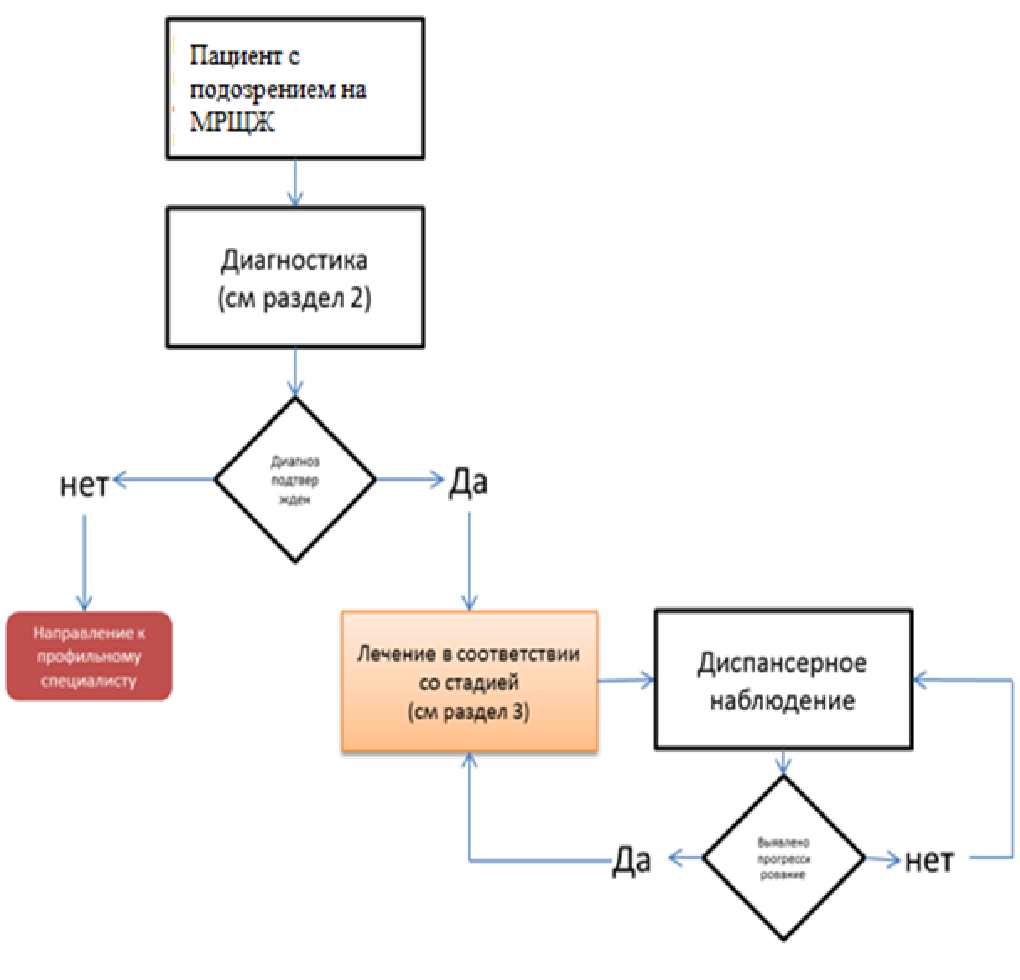 Приложение В. Информация для пациентов1. При обнаруженной наследственной мутации при медуллярном раке щитовидной железы молекулярно-генетический анализ проводится не только пациенту, но и его кровным родственникам (детям, сибсам, родителям); 2. При планировании беременности пациентам с подозрением и или доказанным семейным вариантом рака щитовидной железы следует получить консультацию врача-генетика.Приложение Г1-ГN. Шкалы оценки, вопросники и другие оценочные инструменты состояния пациента, приведенные в клинических рекомендацияхШаблон включения клинических шкал оценки, вопросников и других оценочных инструментов состояния пациентаНазвание на русском языке:Оригинальное название (если есть):Источник (официальный сайт разработчиков, публикация с валидацией):Тип (подчеркнуть):шкала оценкииндексвопросникдругое (уточнить):________________________________________________Назначение:Оценочный инструмент, содержание:Ключ (интерпретация):Пояснения (при необходимости)Приложение Г1. Критерии оценки ответа солидных опухолей на лечение по RECIST 1.1 (Response Evaluation Criteria in Solid Tumors)Название на русском языке: Критерии оценки эффективности лечения при солидных опухоляхОригинальное название: Response Evaluation Criteria In Solid Tumours (version 1.1)Источник: Eisenhauer E. A., Therasse P., Bogaerts J., Schwartz L. H., Sargent D., Ford R. et al. New response evaluation criteria in solid tumours: revised RECIST guideline (version 1.1). European Journal of Cancer. 2009. 45 (2): 228–247. Epub 23 December 2008Назначение: оценка ответа на противоопухолевое лечениеСодержание (шаблон) и ключи (интерпретация):Общий ответ по отношению к выявляемым опухолевым массамОценка размеров основного опухолевого очагаОценка метастатических очаговПояснения: отсутствуютУтверждено:Общественная организация "Российская Ассоциация Эндокринологов"_________________________                     м.п.Утверждено:Ассоциация эндокринных хирургов________________________                    м.п.Утверждено:Общероссийская общественная организация "Российское общество специалистов по опухолям головы и шеи"______________________________м.п.Утверждено:Общероссийский национальный союз"Ассоциация онкологов России"Протокол от _________________________________________________                                  м.п.Клинические рекомендацииМедуллярный рак щитовидной железыКлинические рекомендацииМедуллярный рак щитовидной железыКодирование по Международной статистической классификации болезней и проблем, связанных со здоровьем:С73Возрастная группа: дети, взрослыеГод утверждения:2023 г.Разработчики клинических рекомендаций: Разработчики клинических рекомендаций: • Ассоциация онкологов России• Общероссийская общественная организация «Федерация специалистов по лечению заболеваний головы и шеи»•  Общероссийская общественная организация «Российское общество клинической онкологии»•  Российское общество специалистов по опухолям головы и шеи•  Некоммерческая организация «Ассоциация онкологических организаций Сибири и Дальнего Востока»• Ассоциация эндокринных хирургов России• Российская ассоциация эндокринологов• Ассоциация онкологов России• Общероссийская общественная организация «Федерация специалистов по лечению заболеваний головы и шеи»•  Общероссийская общественная организация «Российское общество клинической онкологии»•  Российское общество специалистов по опухолям головы и шеи•  Некоммерческая организация «Ассоциация онкологических организаций Сибири и Дальнего Востока»• Ассоциация эндокринных хирургов России• Российская ассоциация эндокринологовТNMСтадия IT1N0M0Стадия IIT2T3N0N0M0M0Стадия IIIT1-T3N1aM0Стадия IVAT4aT1-T3N любая N1bM0M0Стадия IVBT4bN любаяM0Стадия IVCT любаяN любаяM1№Критерии качестваУровеньубедительностирекомендацийУровень достоверности доказательств1.Выполнено исследование уровня кальцитонина в сыворотке крови при установлении диагнозаА 12.Выполнено УЗИ щитовидной железы и лимфоузлов шеиА23.Выполнена тонкоигольная аспирационная биопсияА23.Выполнено определение кальцитонина в смыве из пункционной иглы при умеренно повышенном уровне базального кальцитонинаВ34.Проведено предоперационное исключение феохромоцитомы или подтверждено ее наличиеВ35.Выбран и выполнен оптимальный объем хирургического вмешательства в соответствии с предоперационным стадированиемВ26.Проверен уровень кальция в крови после операцииВ37.Проведена заместительная гормональная терапия после хирургического вмешательстваВ28.Исследован уровень кальцитонина и РЭА через 2-3 месяца после операцииВ29.Выполнены компьютерная томография органов грудной клетки, магнитно-резонансная томография печени или позитронно-эмиссионная томография всего тела при уровне послеоперационногокальцитонина >150 пг/млС410.Проведено лечение мультикиназнымиингибиторами в соответствии с наличием показанийВ211.Проведено определение герминальной мутации в гене RETВ2Поляков Андрей Павлович, д.м.н., доцент, заведующий отделения микрохирургии МНИОИ им. П.А. Герцена - филиала ФГБУ «НМИЦ радиологии» Минздрава России, член Общероссийской общественной организации «Российское общество специалистов по опухолям головы и шеи»Полькин Вячеслав Викторович, к.м.н., заведующий отделением лучевого и хирургического лечения заболеваний головы, шеи МРНЦ им. А.Ф. Цыба- филиал ФГБУ «НМИЦ радиологии» Минздрава России, ORCID: 0000-0003-0857-321X; eLibrary SPIN: 5604-2012; e-mail: polkin83@mail.ru.     Агабабян Татев Артаковна, к.м.н., заведующая отделением лучевой диагностики МРНЦ им. А.Ф. Цыба — филиала ФГБУ «НМИЦ радиологии» Минздрава России, Email: tatevik.05@mail.ru, SPIN-код: 5752-3393, AuthorID: 622660, https://orcid.org/0000-0002-9971-3451Алымов Юрий Владимирович, к.м.н., врач-онколог отделения хирургических методов лечения №5 (эндокринной онкологии) НИИ клинической онкологии им. Н.Н. Трапезникова ФГБУ «НМИЦ онкологии им. Н.Н. Блохина» Минздрава России, исполнительный директор Общероссийской общественной организации «Российское общество специалистов по опухолям головы и шеи»; ORCID: https://orcid.org/0000-0002-6851-9867, e-mail: allmedperevod@gmail.com.Бельцевич Дмитрий Германович, д.м.н., профессор, заведующий 1 хирургическим отделением отдела хирургии ФГБУ «НМИЦ эндокринологии» Минздрава России; ORCID: http://orcid.org/0000-0001-7098-4584, eLibrary SPIN: 4475-6327, e-mail: belts67@gmail.com.Бородавина Екатерина Владимировна, научный сотрудник, врач-радиолог МРНЦ им. А.Ф. Цыба – филиал ФГБУ «НМИЦ радиологии» Минздрава России, член Общероссийской общественной организации «Российское общество специалистов по опухолям головы и шеи».Ванушко Владимир Эдуардович, д.м.н., профессор, заведующий 2 хирургическим отделением отдела хирургии эндокринных органов ФГБУ «НМИЦ эндокринологии» Минздрава России; ORCID: http://orcid.org/0000-0001-6338-7490, eLibrary SPIN: 6097-8990, e-mail: vanushko@gmail.com.Владимирова Любовь Юрьевна,д.м.н., проф., руководитель отдела лекарственного лечения опухолей ФГБУ «НМИЦ онкологии» Минздрава РоссииГеворков Артем Рубенович, к.м.н., с.н.с., врач-радиотерапевт отделения лучевой терапии с модификацией МНИОИ им. П.А. Герцена - филиала ФГБУ «НМИЦ радиологии» Минздрава России, член Общероссийской общественной организации «Российское общество специалистов по опухолям головы и шеи»Гузь Александр Олегович, к.м.н., заведующий отделением опухолей головы и шеи ГБУЗ «Челябинский областной клинический центр онкологии и ядерной медицины», член Общероссийской общественной организации «Российское общество специалистов по опухолям головы и шеи».Гулидов Игорь Александрович, д.м.н., проф., заведующий отделом лучевой терапии МРНЦ им. А.Ф. Цыба- филиал ФГБУ «НМИЦ радиологии» Минздрава РоссииИгнатова Анастасия Валерьевна, к.м.н., врач-онколог отделения хирургических методов лечения №5 (эндокринной онкологии) НИИ клинической онкологии им. Н.Н. Трапезникова ФГБУ «НМИЦ онкологии им. Н.Н. Блохина» Минздрава России, член Общероссийской общественной организации «Российское общество специалистов по опухолям головы и шеи», ассистент кафедры общей и клинической стоматологии ФГАОУ ВО РУДН. ORCID: https://orcid.org/0000-0002-6796-0968Ильин Алексей Амурович, д.м.н. ведущий научный сотрудник отделения лучевого и хирургического лечения заболеваний головы, шеи МРНЦ им. А.Ф. Цыба - филиала ФГБУ «НМИЦ радиологии» Минздрава РоссииИсаев Павел Анатольевич, д.м.н. ведущий научный сотрудник отделения лучевого и хирургического лечения заболеваний головы, шеи МРНЦ им. А.Ф. Цыба - филиала ФГБУ «НМИЦ радиологии» Минздрава РоссииКостромина Екатерина Викторовна, к.м.н., старший научный сотрудник научного отделения диагностической и интервенционной радиологии ФБГУ «НМИНЦ онкологии им. Н.Н. Петрова» Минздрава России, доцент отдела учебно-методической работы, доцент кафедры лучевой диагностики и биомедицинской визуализации ФП и ДПО СПбГМУ, врач отделения лучевой диагностики ФБГУ НМИЦ онкологии им. Н.Н.Петрова.Кропотов Михаил Алексеевич, д.м.н. заведующий отделением опухолей головы и шеи ФГБУ «НМИЦ онкологии» МЗ РФКрылов Валерий Васильевич, д.м.н, заведующий отделением радиохирургического лечения открытыми нуклидами МРНЦ им. А.Ф. Цыба- филиал ФГБУ «НМИЦ радиологии» Минздрава России. Кульбакин Денис Евгеньевич, д.м.н., старший научный сотрудник, врач высшей категории отделения опухолей головы и шеи НИИ онкологии Томского НИМЦ.Кутукова Светлана Игоревна, д.м.н., доцент кафедры стоматологии и челюстно-лицевой хирургии, доцент кафедры онкологии ФПО ФГБОУ ВО «Первый Санкт-Петербургский государственный медицинский университет имени академика И.П. Павлова» Министерства здравоохранения Российской Федерации, врач-онколог отделения №10 (противоопухолевой лекарственной терапии) СПб ГБУЗ «Городской клинический онкологический диспансер»Мельниченко Галина Афанасьевна, д.м.н., профессор, академик РАН, заместитель директора ФГБУ «НМИЦ эндокринологии» Минздрава России; ORCID: http://orcid.org/0000-0002-5634-7877, eLibrary SPIN: 8615-0038, e-mail: teofrast2000@mail.ru.Мудунов Али Мурадович, д.м.н., профессор РАН, заведующий отделением опухолей головы и шеи онкоцентра «Лапино», президент Общероссийской общественной организации «Российское общество специалистов по опухолям головы и шеи».Мусин Шамиль Исмагилович к.м.н., заведующий отделением опухолей головы и шеи РКОД МЗ Республики Башкортостан Никифорович Петр Алексеевич, заместитель главного врача по координации онкологической службы  ФГБУ "НМИЦ эндокрионологии" Минздрава России.Подвязников Сергей Олегович, д.м.н., профессор, ФГБОУ ДПО «Российская медицинская академия непрерывного профессионального образования» Минздрава России, вице-президент Общероссийской общественной организации «Российское общество специалистов по опухолям головы и шеи».Раджабова Замира Ахмедовна, к.м.н., заведующая хирургическим отделением опухолей головы и шеи ФГБУ «НМИЦ онкологии им. Н.Н. Петрова» Минздрава России, член Общероссийской общественной организации «Российское общество специалистов по опухолям головы и шеи»Решетов Игорь Владимирович, д.м.н., академик РАН, заведующий кафедрой онкологии, радиотерапии и реконструктивной хирургии Первого Московского медицинского университета им. И.М. Сеченова, президент Общероссийской общественной организации «Федерация специалистов по лечению заболеваний головы и шеи»Романов Илья Станиславович, д.м.н., старший научный сотрудник отделения хирургических методов лечения №5 (эндокринной онкологии), НИИ клинической онкологии им. Н.Н. Трапезникова ФГБУ «НМИЦ онкологии им. Н.Н. Блохина» Минздрава России, член Общероссийской общественной организации «Российское общество специалистов по опухолям головы и шеи». ORCID: https://orcid.org/0000-0002-5421-5985Ромащенко Павел Николаевич, д.м.н., профессор, член-корреспондент РАН, начальник кафедры и клиники факультетской хирургии им. С.П. Федорова ФГБВОУ ВО «Военно-медицинская академия имени С.М. Кирова» МО РФ.Рубцова Наталья Алефтиновна, д.м.н., заведующая отделом лучевой диагностики МНИОИ им. П.А. Герцена – филиал «НМИЦ радиологии» Минздрава России. Главный внештатный специалист по лучевой и инструментальной диагностике Минздрава России по Центральному федеральному округу Российской Федерации.Рудык Андрей Николаевич, к.м.н., ассистент кафедры «Онкологии, радиологии и паллиативной медицины» КГМА, врач-онколог отделения опухолей головы и шеи РКОД им. Проф. М.З. Сигала Республики ТатарстанРумянцев Павел Олегович, д.м.н., заместитель главного врача, главный онколог-радиолог Международного медицинского центра "СОГАЗ МЕДИЦИНА", член Общероссийской общественной организации «Российское общество специалистов по опухолям головы и шеи»; ORCID: http://orcid.org/0000-0002-7721-634X, eLibrary SPIN: 7085-7976, e-mail: pavelrum@gmail.com.Северская Наталья Викторовна, к.м.н., зав. отделением клинической лабораторной диагностики, эндокринолог МРНЦ им. А.Ф. Цыба - филиал ФГБУ «НМИЦ радиологии» Минздрава России, ORCID:0000-0002-9426-8459, eLibrary SPIN: 3999-8816, e-mail: severskn@mrrc.obninsk.ruСемиглазова Татьяна Юрьевна, д.м.н., доцент, заведующий научным отделом инновационных методов терапевтической онкологии и реабилитации ФГБУ «НМИЦ онкологии им. Н.Н. Петрова»Слепцов Илья Валерьевич, д.м.н., профессор кафедры хирургии с курсом хирургической эндокринологии Института усовершенствования врачей, заместитель директора по медицинской части; ORCID: 0000-0002-1903-5081; eLibrary SPIN: 2481-4331; e-mail: newsurgery@yandex.ru.Степанова Александра Михайловна, заведующая отделением реабилитации МНИОИ им. П.А. Герцена - филиала ФГБУ «НМИЦ радиологии» Минздрава РоссииФалалеева Наталья Александровна, д.м.н., заведующий отделом лекарственного лечения злокачественных новообразований МРНЦ им. А.Ф. Цыба- филиал ФГБУ «НМИЦ радиологии» Минздрава РоссииХмелевский Евгений Витальевич, д.м.н., профессор, заведующий отделом лучевой терапии МНИОИ им. П. А. Герцена - филиал ФГБУ «НМИЦ радиологии» Минздрава России, врач-радиотерапевт МНИОИ им. П. А. Герцена - филиал ФГБУ «НМИЦ радиологии» Минздрава РоссииЧерников Роман Анатольевич, д.м.н., заведующий отделением эндокринологии и эндокринной хирургии клиники высоких медицинских технологий им. Н.И. Пирогова Санкт-Петербургского государственного университета; ORCID: 0000-0002-3001-664X; eLibrary SPIN-код: 7093-1088; e-mail: yaddd@yandex.ru.Чойнзонов Евгений Лхамацыренович, д.м.н., академик РАН, директор НИИ онкологии Томского НИМЦ, заведующий отделением опухолей головы и шеи НИИ онкологии Томского НИМЦ, заведующий кафедрой онкологии ФГБОУ ВО СибГМУ Минздрава России, член Общероссийской общественной организации «Российское общество специалистов по опухолям головы и шеи»Шуринов Андрей Юрьевич, врач-радиолог, научный сотрудник. МРНЦ им. А.Ф. Цыба – филиала ФГБУ «НМИЦ радиологии» Минздрава РоссииУДДРасшифровка1Систематические обзоры исследований с контролем референсным методом или систематический обзор рандомизированных клинических исследований с применением метаанализа2Отдельные исследования с контролем референсным методом или отдельные рандомизированные клинические исследования и систематические обзоры исследований любого дизайна, за исключением рандомизированных клинических исследований, с применением метаанализа3Исследования без последовательного контроля референсным методом или исследования с референсным методом, не являющимся независимым от исследуемого метода, или нерандомизированные сравнительные исследования, в том числе когортные исследования4Несравнительные исследования, описание клинического случая5Имеется лишь обоснование механизма действия или мнение экспертовУДДРасшифровка1Систематический обзор рандомизированных клинических исследований с применением метаанализа2Отдельные рандомизированные клинические исследования и систематические обзоры исследований любого дизайна, за исключением рандомизированных клинических исследований, с применением метаанализа3Нерандомизированные сравнительные исследования, в том числе когортные исследования4Несравнительные исследования, описание клинического случая или серии случаев, исследования «случай-контроль»5Имеется лишь обоснование механизма действия вмешательства (доклинические исследования) или мнение экспертовУУРРасшифровкаАСильная рекомендация (все рассматриваемые критерии эффективности (исходы) являются важными, все исследования имеют высокое или удовлетворительное методологическое качество, их выводы по интересующим исходам являются согласованными)ВУсловная рекомендация (не все рассматриваемые критерии эффективности (исходы) являются важными, не все исследования имеют высокое или удовлетворительное методологическое качество и/или их выводы по интересующим исходам не являются согласованными)ССлабая рекомендация (отсутствие доказательств надлежащего качества (все рассматриваемые критерии эффективности (исходы) являются неважными, все исследования имеют низкое методологическое качество и их выводы по интересующим исходам не являются согласованными)Полный ответ(complete response, CR)Полное исчезновение всех опухолевых поражений в течение 4 нед. с момента документации полного ответаЧастичный ответ (partial response, PR)Уменьшение по сравнению с исходным значением на 50 % и более суммы измерений 2 наибольших перпендикулярных диаметров, что определяется в 2 наблюдениях по крайней мере в течение 4 нед. При этом должны отсутствовать признаки прогрессирования заболеванияПрогрессирование заболевания (progressive disease, PD)Увеличение размеров опухоли, появление любого нового очага, или нового выпота, или асцита, связанного с опухольюСтабилизация заболевания (stable disease, SD)Несоответствие критериям CR или PR при отсутствии PDПолный ответ(complete response, CR)Исчезновение всех основных очагов. Любой из увеличенных лимфатических узлов (основных или дополнительных) должен иметь короткую ось <10 ммЧастичный ответ(partial response, PR)Уменьшение суммы диаметров основных очагов не менее чем на 30 %Прогрессированиезаболевания(progressive disease, PD)Увеличение на 20 % и более суммы диаметров основных очагов, которая в абсолютном выражении составляет не менее 5 мм; появление одного или нескольких новых очаговСтабилизация заболевания(stable disease, SD)Несоответствие критериям CR или PR при отсутствии PDПолный ответ(complete response, CR)Исчезновение всех дополнительных очагов и нормализация уровня опухолевых маркеров. Все лимфатические узлы должны иметь размер <10 мм по короткой осиСомнительный ответ (non- CR/non-PD)Cохранение одного или нескольких нетаргетных очагов и/ или сохранение уровня опухолевого маркера выше нормыПрогрессированиезаболевания(progressive disease, PD)Однозначное прогрессирование дополнительных очагов, появление одного или нескольких новых очагов